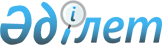 Сәтбаев қалалық мәслихатының 2015 жылғы 30 маусымдағы № 355 "Әлеуметтік көмек көрсетудің, оның мөлшерлерін белгілеудің және Сәтбаев қаласы мен Жезқазған кентінің мұқтаж азаматтарының жекелеген санаттарының тізбесін айқындаудың қағидаларын бекіту туралы" шешіміне өзгерістер енгізу туралы
					
			Күшін жойған
			
			
		
					Қарағанды облысы Сәтбаев қалалық мәслихатының 2018 жылғы 29 мамырдағы № 282 шешімі. Қарағанды облысының Әділет департаментінде 2018 жылғы 7 маусымда № 4813 болып тіркелді. Күші жойылды - Қарағанды облысы Сәтбаев қалалық мәслихатының 2021 жылғы 3 ақпандағы № 20 шешімімен
      Ескерту. Күші жойылды - Қарағанды облысы Сәтбаев қалалық мәслихатының 03.02.2021 № 20 (алғашқы ресми жарияланған күнінен кейін күнтізбелік он күн өткен соң қолданысқа енгізіледі) шешімімен.
      Қазақстан Республикасының 2001 жылғы 23 қаңтардағы "Қазақстан Республикасындағы жергiлiктi мемлекеттiк басқару және өзiн-өзi басқару туралы" Заңына, Қазақстан Республикасы Үкіметінің 2013 жылғы 21 мамырдағы № 504 "Әлеуметтік көмек көрсетудің, оның мөлшерлерін белгілеудің және мұқтаж азаматтардың жекелеген санаттарының тізбесін айқындаудың үлгілік қағидаларын бекіту туралы" қаулысына сәйкес Сәтбаев қалалық мәслихаты ШЕШІМ ЕТТІ:
      1. Сәтбаев қалалық мәслихатының 2016 жылғы 30 маусымдағы № 355 "Әлеуметтік көмек көрсетудің, оның мөлшерлерін белгілеудің және Сәтбаев қаласы мен Жезқазған кентінің мұқтаж азаматтарының жекелеген санаттарының тізбесін айқындаудың қағидаларын бекіту туралы" шешіміне (Нормативтік құқықтық актілерді мемлекеттік тіркеу тізілімінде № 3324 болып тіркелген, 2015 жылғы 17 шілдедегі "Шарайна" № 28 (2166) газетінде және 2015 жылғы 22 шілдеде "Әділет" ақпараттық-құқықтық жүйесінде жарияланған) келесі өзгерістер енгізілсін:
      көрсетілген шешіммен бекітілген Әлеуметтік көмек көрсетудің, оның мөлшерлерін белгілеудің және Сәтбаев қаласы мен Жезқазған кентінің мұқтаж азаматтарының жекелеген санаттарының тізбесін айқындаудың қағидаларында:
      17), 27), 28), 29), 30) тармақтары алынып тасталсын;
      36 тармақ жаңа редакцияда мазмұндалсын:
      "36. Әлеуметтік көмек көрсету мониторингі мен есепке алуды уәкілетті орган "Е-собес" автоматтандырылған ақпараттық жүйесінің дерекқорын пайдалана отырып жүргізеді.";
      2 және 3 қосымшалар алынып тасталсын.
      2. Осы шешім алғашқы ресми жарияланған күнінен кейін күнтізбелік он күн өткен соң қолданысқа енгізіледі.
					© 2012. Қазақстан Республикасы Әділет министрлігінің «Қазақстан Республикасының Заңнама және құқықтық ақпарат институты» ШЖҚ РМК
				
      Сессия төрағасы

Ш. Мұхамедғалиева

      Қалалық мәслихат хатшысы

Т. Хмилярчук
